Request for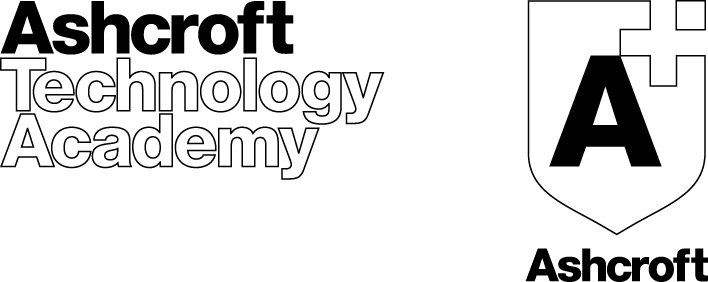 student to carryhis/her ownmedicineThis form must be completed by parents/carerContact InformationII would like my son/daughter to keep his/her medicine on him/her for use as necessary.If more than one medicine is to be given a separate form should be completed for each one.Student’s name:Tutor group:Address:PostcodeName of medicine:Procedures to be taken in an emergency:Name:Daytime Tel No:Relationship to child:Signed:Date: